OBRAZAC 1 – OPIS PROGRAMAJavni poziv za financiranje programa i projekata od interesa za opće dobro za 2023. godinuVažno!Obrazac pažljivo i što je moguće jasnije popuniti.Obrazac popuniti korištenjem računala!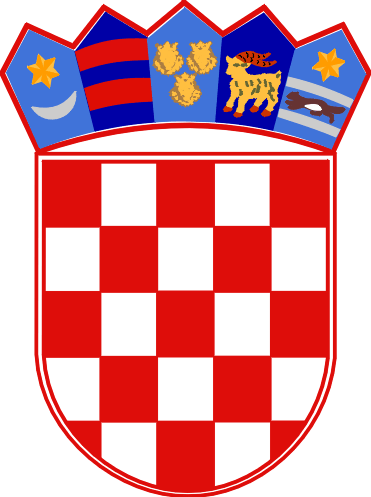 REPUBLIKA HRVATSKAPRIMORSKO-GORANSKA ŽUPANIJAOPĆINA OMIŠALJUPRAVNI ODJELNaziv programa/projekta:Naziv prijavitelja:PODACI O PRIJAVITELJU PODACI O PRIJAVITELJU PODACI O PRIJAVITELJU Adresa:Ime i prezime osobe ovlaštene za zastupanje,  dužnost koju obavlja, e-mail adresa i mobitel:E-mail adresa organizacije:Web stranica organizacije:Registarski broj (iz Registra udruga):RNO broj(iz Registra neprofitnih organizacija):IBAN i banka:OIB:Ukupan broj članova:Broj djece i mladih do 18 godina:Broj djece i mladih do 18 godina s područja općine Omišalj:Broj zaposlenih na dan prijave:Ukupno ostvareni prihod u 2022.:Od toga ostvareno od: (upišite iznos)donacija državnog proračunaOd toga ostvareno od: (upišite iznos)donacija iz proračuna JLSOd toga ostvareno od: (upišite iznos)donacija inozemnih vlada i međunarodnih organizacijaOd toga ostvareno od: (upišite iznos)donacija trgovačkih društava i ostalih pravnih osobaOd toga ostvareno od: (upišite iznos)donacije građanaOd toga ostvareno od: (upišite iznos)donacije povezanih neprofitnih organizacijaOd toga ostvareno od: (upišite iznos)prihodi od članarinaOd toga ostvareno od: (upišite iznos)prihodi iz EU fondovaPODACI O PROGRAMU/PROJEKTUPODACI O PROGRAMU/PROJEKTUPredviđeno trajanje programa/projekta:Područje provedbe:Ukupan iznos potreban za provedbu:Iznos koji se traži od Općine Omišalj:Ciljevi:Detaljan opis programa/projekta (najviše 2000 znakova):Voditelj programa/projekta:Broj zaposlenih osoba u provedbi programa/projekta:Vanjski stručni suradnici koji sudjeluju u provedbi programa/projekta:Kratak opis iskustava i postignuća i vaše organizacije:Navesti partnersku organizaciju ako je ima i kako je do suradnje došlo:Navesti način informiranja javnosti o tijeku provedbe i rezultatima: Navesti način praćenja i vrednovanja postignuća  i rezultata projekta/programa:Mjesto i datum popunjavanja obrasca:MPIme i prezime osobe ovlaštene za zastupanje:MP(potpis)